Publicado en México  el 18/11/2020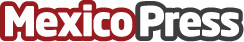 Agradece JAPEM a Empresas, Fundaciones y Organismos donantes el apoyo a Instituciones de Asistencia PrivadaEstuvieron reunidos de manera virtual, representantes de 200 firmas y agrupaciones. Se agradeció haber recibido productos y servicios por un total de 7 millones de pesos en pro de los más necesitadosDatos de contacto:FWD CONSULTORES SC54889088Nota de prensa publicada en: https://www.mexicopress.com.mx/agradece-japem-a-empresas-fundaciones-y_1 Categorías: Sociedad Seguros Solidaridad y cooperación Ciudad de México http://www.mexicopress.com.mx